РОССИЙСКАЯ ФЕДЕРАЦИЯ
ПРИМОРСКИЙ КРАЙР Е Ш Е Н И Е
конкурсной комиссии для проведения конкурса по отбору кандидатур на должность главы Ханкайского муниципального района06 марта 2019 года                                                                                       № 5В соответствии с Федеральным законом от 6 октября 2003 года                № 131-ФЗ «Об общих принципах организации местного самоуправления в Российской Федерации», Положением «О порядке проведения конкурса по отбору кандидатур на должность Главы Ханкайского муниципального района», утвержденным решением Думы Ханкайского муниципального района от 31.03.2015 № 612, решением Думы Ханкайского муниципального района от 12.02.2019 № 434 «Об объявлении конкурса по отбору кандидатур на должность Главы Ханкайского муниципального района» конкурсная комиссия для проведения конкурса по отбору кандидатур на должность главы Ханкайского муниципального районаРЕШИЛА:1. Отказать  Родионову Артему Сергеевичу в приеме документов для участия в конкурсе на должность Главы Ханкайского муниципального района в связи с подачей им личного заявления на участие в конкурсе не соответствующего форме установленной Приложением № 1 к Положению о порядке проведения конкурса по отбору кандидатур на должность Главы Ханкайского муниципального района, утвержденного решением Думы Ханкайского муниципального района от 31.03.2015 № 612 (подпункт  1) пункта 4.2. раздела 4 Положения).2. Настоящее решение разместить на официальном сайте органов местного самоуправления Ханкайского муниципального района.Заместитель председателя комиссии                               Е.Н. Литовченко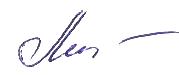 